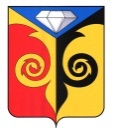 АДМИНИСТРАЦИЯКУСИНСКОГО ГОРОДСКОГО ПОСЕЛЕНИЯЧелябинской областиПОСТАНОВЛЕНИЕ__________________________________________________________________ № _____            г. КусаО введении временного ограничения движениятранспортных средств по дорогам общегопользованияКусинского городского поселенияВ соответствии с п. 5 ч.1 ст. 14 Федерального законом от 06.10.2003 года N 131-ФЗ «Об общих принципах организации местного самоуправления в Российской Федерации», ст. 13 Федерального закона от 08.11.2007 года № 257-ФЗ «Об автомобильных дорогах и о дорожной деятельности в Российской Федерации и о внесении изменений в отдельные законодательные акты Российской Федерации»,Федеральным законом от 10.12.1995 года N 196-ФЗ «О безопасности дорожного движения», постановлением Правительства Челябинской области от 19 октября 2011 года №362-П «О Порядке установления временных ограничений движения транспортных средств по автомобильным дорогам общего пользования регионального или межмуниципального значения»,в целях обеспечения безопасности дорожного движения и сохранности автомобильных дорог общего пользования местного значения Кусинского городского поселения и дорожных сооружений на них от возможных разрушений в период неблагоприятных природно-климатических условий:1. В весенний период ввести временное ограничение движения транспортных средств по дорогам общего пользования местного значения Кусинского городского поселения в связи со снижением несущей способности конструктивных элементов автомобильных дорог с «20» апреля 2018 года по «20» мая 2018 года (включительно);2.Установить, что временное ограничение движения транспортных средств в весенний период по автомобильным дорогам общего пользования местного значения Кусинского городского поселения не распространяется на:- транспортные средства марки МТЗ-80, Т-40 и их аналоги;- транспортные средства, используемые для содержания, ремонта, капитального ремонта, реконструкции и строительства дорог общего пользования местного значения Кусинского городского поселения;- международные перевозки грузов;- пассажирские перевозки автобусами, в том числе международные;- перевозки продуктов питания, лекарственных препаратов, животных, кормов для скота, горюче-смазочных материалов, жидкого азота для сельскохозяйственных организаций, сжиженного газа для населения, топочногомазута, печного топлива, угля, семенного фонда, удобрений, гербицидов, почты и почтовых грузов;- перевозку грузов, необходимых для предотвращения и (или) ликвидации последствий стихийных бедствий или иных чрезвычайных происшествий;- транспортные средства Министерства обороны Российской Федерации.3. Установить допустимые для проезда по автомобильным дорогам общего пользования местного значения Кусинского городского поселениянагрузки на оси транспортного средства (Приложение 1);4. Утвердить порядок внесения платы, взимаемой в целях компенсации ущерба за повышенный износ и разрушение муниципальных автомобильных дорог общего пользования местного значения Кусинского городского поселения в период временного ограничения движения транспортных средств в весенний период 2018 года (Приложение 2);5. Утвердить форму бланка специального пропуска (Приложение 3);6. Рекомендовать организациям обеспечить завоз на период весенней распутицы необходимого сырья, материалов, оборудования, семян, удобрений, товаров для торгующих организаций, топлива и горюче-смазочных материалов и других грузов;7. Назначить уполномоченным лицом по выдаче специальных пропусков Кусинского городского поселения начальника отдела по управлению имуществом и земельными отношениями Козлову Н.Н.;8. Рекомендовать ОМВД по Кусинскому муниципальному району (Е.Р. Винс) осуществлять контроль за соблюдением водителями транспортных средств условий движения, указанных в пункте 1 настоящего постановления, и наличием пропусков (разрешений) на право проезда;6. Контроль за исполнением настоящего постановления возложить на Заместителя Главы Кусинского городского поселения (О.С. Чарина);7. Настоящее постановление вступает в силу со дня его официального опубликования на официальном сайте Администрации Кусинского городского поселения.Глава  Кусинского  городского поселения                                       В.Г. ВасенёвПриложение № 1к постановлению администрацииКусинского городского поселенияот «_____» _____________ 2018 г.Допустимые для проезда по автомобильным дорогам общего пользования местного значения Кусинского городского поселения нагрузки на оси транспортного средства:1. Для автомобильных дорого с асфальтовым покрытием:Одиночная ось – 7 тонн.Двухосная тележка – 6 тонн на каждую ось.Трехосная тележка – 5 тонн на каждую ось.2. Для автомобильных дорог с переходным типом покрытием:Одиночная ось- 5 тонн.Двухосная тележка – 4 тонн на каждую ось.Трехосная тележка – 3 тонн на каждую ось.Примечание:Движение по автомобильным дорогам общего пользования местного значения Кусинского городского поселения транспортных средств с грузом или без груза, нагрузки на оси которых превышают допустимые нагрузки, установленные настоящим постановлением, осуществляются в соответствии с законодательством Российской Федерации, регулирующим правоотношения в сфере перевозок тяжеловесных грузов.Приложение № 2к постановлению администрацииКусинского городского поселенияот «_____» _____________ 2018 г.ПОРЯДОКвнесения платы, взимаемой в целях компенсации ущербаза повышенный износ и разрушениемуниципальных автомобильных дорог1. Настоящий порядок определяет процедуру внесения платы, взимаемой в целях компенсации ущерба за повышенный износ и разрушение автомобильных дорог общего пользования муниципального образования Кусинское городское поселение (далее дорог Кусинского городского поселения) в период временного ограничения движения транспортных средств.2. Размер платы, взимаемой в целях компенсации ущерба за повышенный износ и разрушение автомобильных дорог общего пользования составляет:3. Специальные пропуска являются подтверждением того, что владельцем или пользователем транспортных средств внесена плата, взимаемая в целях компенсации ущерба за повышенный износ и разрушение дорог Кусинского городского поселения в период временного ограничения движения транспортных средств.4. Оформление специальных пропусков производиться в Администрации Кусинского городского поселения по адресу: Челябинская область г. Куса, ул. Андроновых 5.5. Выдача специальных пропусков производиться после оплаты стоимости компенсации ущерба за повышенный износ и разрушение дорог Кусинского городского поселения в период временного ограничения движения транспортных средств.6. Плата за выдачу специального пропуска производиться путем перечисления денежных средств на счет Администрации Кусинского городского поселения.Начальник финансового отдела                                                      Л.С. СоломинаПриложение № 3к постановлению администрацииКусинского городского поселенияот «_____» _____________ 2018 г.Образцы форм специальных пропусковОбразец разового пропускаОбразец периодного пропуска№п/пПревышение предельно допустимых осевых нагрузок на ось транспортного средства (процентов)Размер платы(рублей)Размер платы(рублей)№п/пПревышение предельно допустимых осевых нагрузок на ось транспортного средства (процентов)На 100 км.На период1До 109255 2602Свыше 10 до 201 1207 7103Свыше 20 до 302 00010 9604Свыше 30 до 403 12515 1905Свыше 40 до 504 10521 2606Свыше 505 21527 330АДМИНИСТРАЦИЯ КУСИНСКОГО ГОРОДСКОГО ПОСЕЛЕНИЯ2018РАЗОВЫЙ ПРОПУСК№_____На проезд по муниципальным автодорогам общего пользования Кусинского городского поселенияПо маршруту _________________________________________________________________________________________________________________Автомашина ___________________________________________________Прицеп (полуприцеп) ____________________________________________Дата проезда «___»___________ 2018 годаБез права провоза крупногабаритного и (ИЛИ) тяжеловесного грузаАДМИНИСТРАЦИЯ КУСИНСКОГО ГОРОДСКОГО ПОСЕЛЕНИЯ2018ПЕРИОДНЫЙ ПРОПУСК№_____На проезд по муниципальным автодорогам общего пользования Кусинского городского поселенияПо маршруту _________________________________________________________________________________________________________________Автомашина ___________________________________________________Прицеп (полуприцеп) ____________________________________________Период проезда с «___»_________2018 года по «___»_________2018 года.Без права провоза крупногабаритного и (ИЛИ) тяжеловесного груза